Załącznik nr 5 do Ogłoszenia
              dokumentacja fotograficzna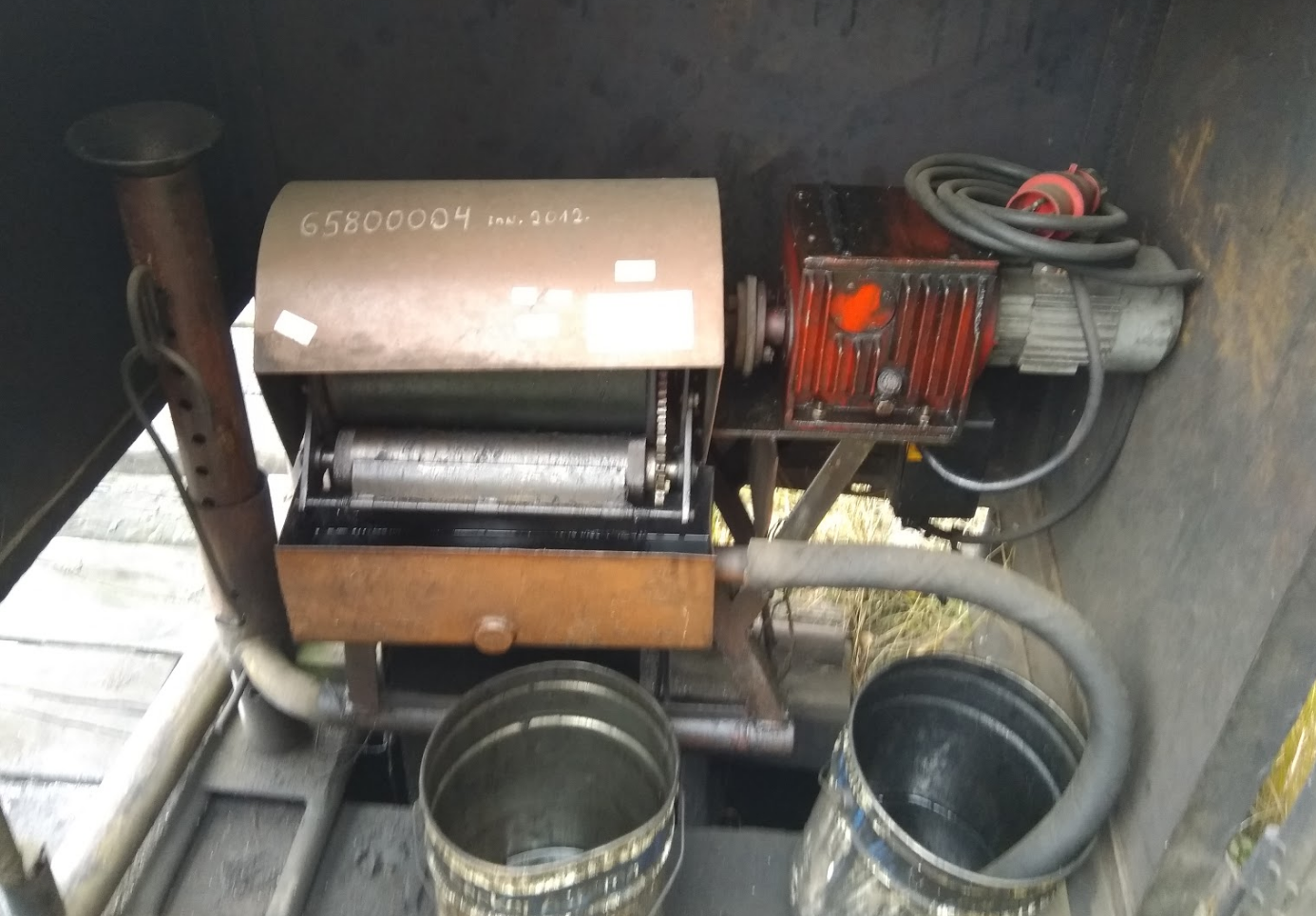 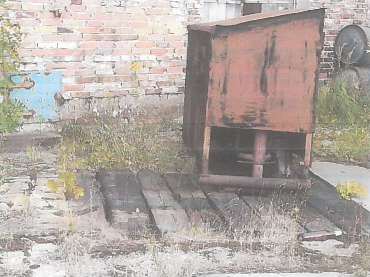 